Муниципальное бюджетное общеобразовательное учреждение «Биотехнологический лицей №21»МЕЖРЕГИОНАЛЬНЫЙ ФОРУМ ЮНЫХ ИССЛЕДОВАТЕЛЕЙ в рамках площадки «OpenBio»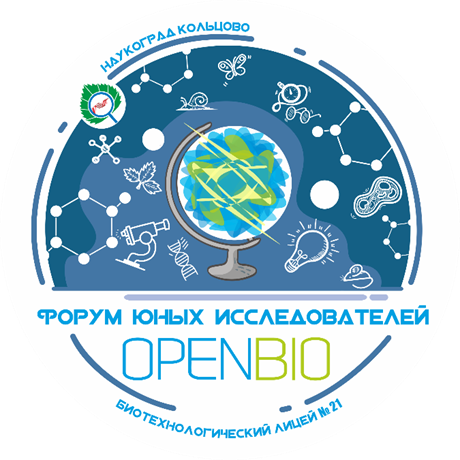 ИТОГОВЫЙ ОТЧЕТ О ПРОВЕДЕНИИ ФОРУМА ЮНЫХ ИССЛЕДОВАТЕЛЕЙ (5-8 октября 2021 года)Наукоград КольцовоПрием заявок на участие в Форуме от образовательных организаций осуществлялся до 24 сентября 2021 года. В результате рассмотрения поступивших заявок к участию в Форуме было приглашено 27 делегаций из Новосибирской области (25 делегаций), других регионов РФ (2 делегации) – 113 обучающихся и 25 педагогов – руководителей делегаций.Форум проводился в гибридном формате на базе МБОУ «Биотехнологический лицей №21» наукограда Кольцово с 05 по 08 октября 2021 года в соответствие с программой, основные мероприятия и их трансляция осуществлялась посредством платформы ZOOM. Цель Форума: формирования интереса к познавательной, творческой, экспериментально-исследовательской деятельности в области биологических наук у обучающихся младшего, среднего и старшего школьного возраста через организацию активного взаимодействия школьников и представителей науки и биотехнологических компаний, направленного на их профориентацию.Задачи Форума:•	презентация школьникам из различных регионов России и их наставникам биотехнологического потенциала наукограда Кольцово и Новосибирской области;•	профориентация школьников в рамках биологического и биотехнологического профиля;•	обмен опытом организации проектной и исследовательской деятельности школьников в области биотехнологий на межрегиональном уровне;•	формирование межрегиональных связей между биологическими научными и проектными объединениями школьников.В организации и проведении Форума принимали активное участие: Ломакин Никита Юрьевич, Соболева Анна Сергеевна, Шанова Светлана Юрьевна, Кульков Виктор Викторович, Букова Ольга Николаевна, Морозова Ирина Александровна. Фабричная Елена Николаевна провела биологический практикум и 3 командных тренинга. За общее руководство и координацию работы Форума отвечал Рюкбейль Дмитрий Александрович.Программа Форума юных исследователей, ввиду сложной эпидемиологической обстановки, осуществлялась на различных площадках, что позволило избежать одновременного скопления боле 40 участников на любой из них, и включала в себя следующие мероприятия:Организационные мероприятия:Онлайн регистрация участников Форума;Торжественное открытие Форума;Рефлексию по итогам каждого дня работы участниками Форума;Подведение итогов работы участников в рамках Форума;Торжественное закрытие Форума;Кофе-брейк для очных участников ФорумаКультурно-просветительские мероприятия:Онлайн презентация делегаций – участников Форума – мероприятие направленное на знакомство участников между собой;Просмотр фильма о наукограде Кольцово и Новосибирском научном центре;Научный лекторий по направлениям современной биотехнологии:- лекция «Эпоха «COVID-19» (Нетесов С.В.);Встречи в формате круглого стола с молодыми учеными ГНЦ ВБ «Вектор» и НИИ СО РАН:- Круглый стол 1: «Зачем нужно изучать поведение животных» (Левенец Я.В., ИСиЭЖ СО РАН);- Круглый стол 2: «Последние новости в изучении поведения животных» (Пантелеева С.Н., ИСиЭЖ СО РАН);- Круглый стол 3: «О вирусах и биотехнологии» (Карташов М.Ю., ГНЦ ВБ «Вектор»);- Круглый стол 4: «Прикладная зоология: комплексные исследования» (Шаршов К.А., Алексеев А.Ю., ФИЦ фундаментальной и трансплантационной медицины);- Круглый стол 5: «Современная Химическая Физика. О методах и явлениях» (Трубачев С. А., Институт Химической Кинетики и Горения СО РАН).Конференция и конкурсы:Научно-практическая конференция участников Форума - представление участниками Форума своих исследовательских и проектных работ в формате онлайнвыступления, работа экспертов по оценке исследовательских работ и выставочных моделей;Тест-рейтинговая биологическая олимпиада и командный турнир «Мир биологии» - интеллектуальное соревнование участников на общую эрудицию в биологии, проводились в дистанционном формате;Конкурс идей научных проектов – защита идей научных проектов, запланированных участниками на новый учебный год.Экскурсии:Биотехнологические предприятий и компаний наукограда Кольцово:АО «Вектор-БиАльгам»ООО «АнгиолайнРесерч»ООО «Сиббиотех»Знакомство с МБОУ «Биотехнологический лицей №21»Памятник лабораторной мышке (Академгородок).Биотехнологический практикум.Было проведено шесть практикумов, из них:- 3 на базе Биотехнологического лицея №21;- 3 на базе лабораторий РЦ «Альтаир».Кроме того, при подготовке и проведении Форума были осуществлены следующие мероприятия:Осуществлен прием и отбор заявок на участие в Форуме.Разработана, приобретена и выдана сувенирная продукция участникам Форума.Привлечены эксперты для участия в работе Научно-практической конференции участников Форума, а также для оценки работ участников Форума, представленных на Конкурс идей научных проектов.Организовано техническое оснащение и сопровождение проведения Программы Форума.ПРИЛОЖЕНИЕ 1Фотофиксация отдельных мероприятий, прошедших в рамках Программы Форума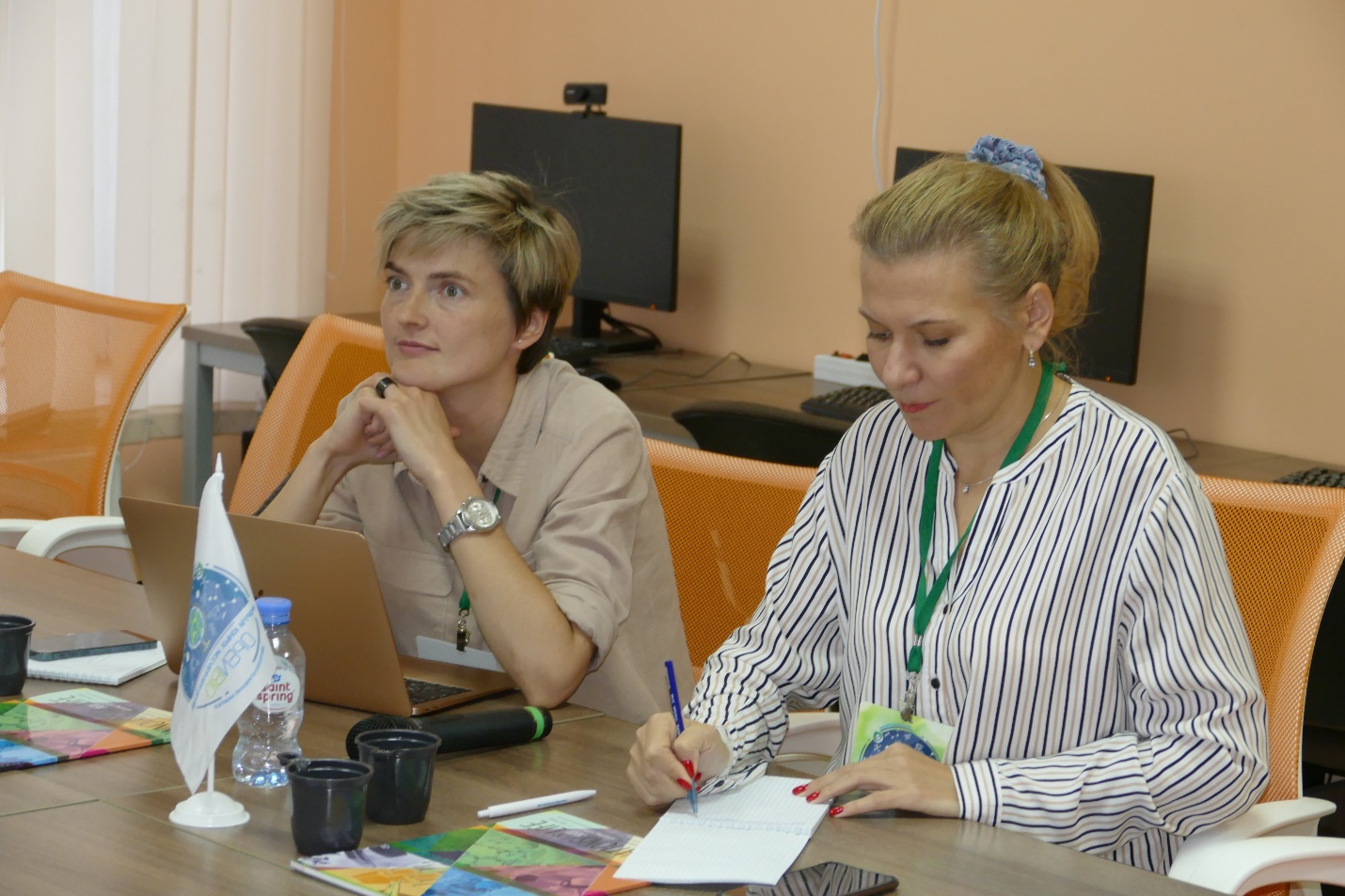 Жюри конкурса идей научных проектов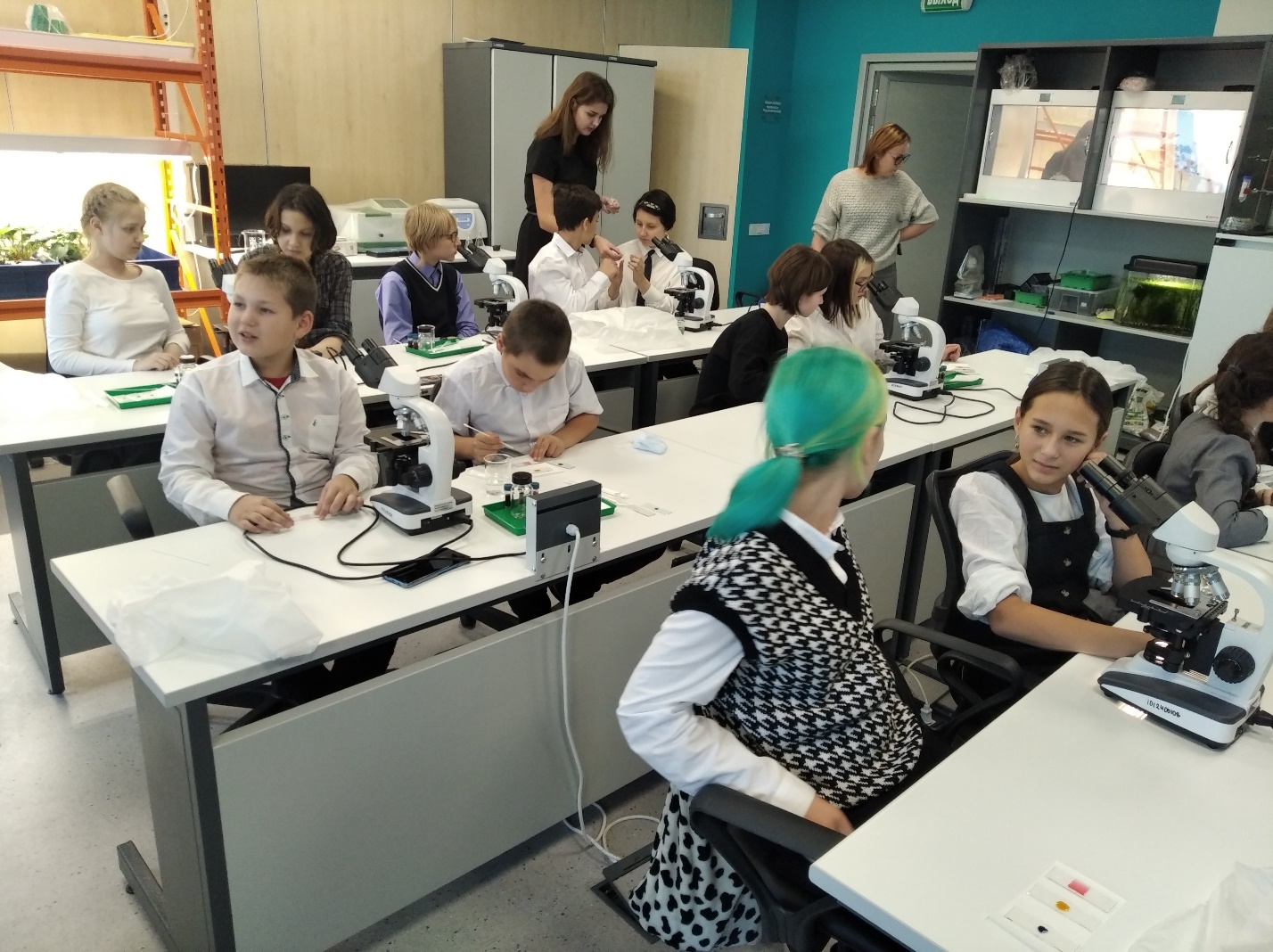 Биотехнологический практикум в РЦ «Альтаир»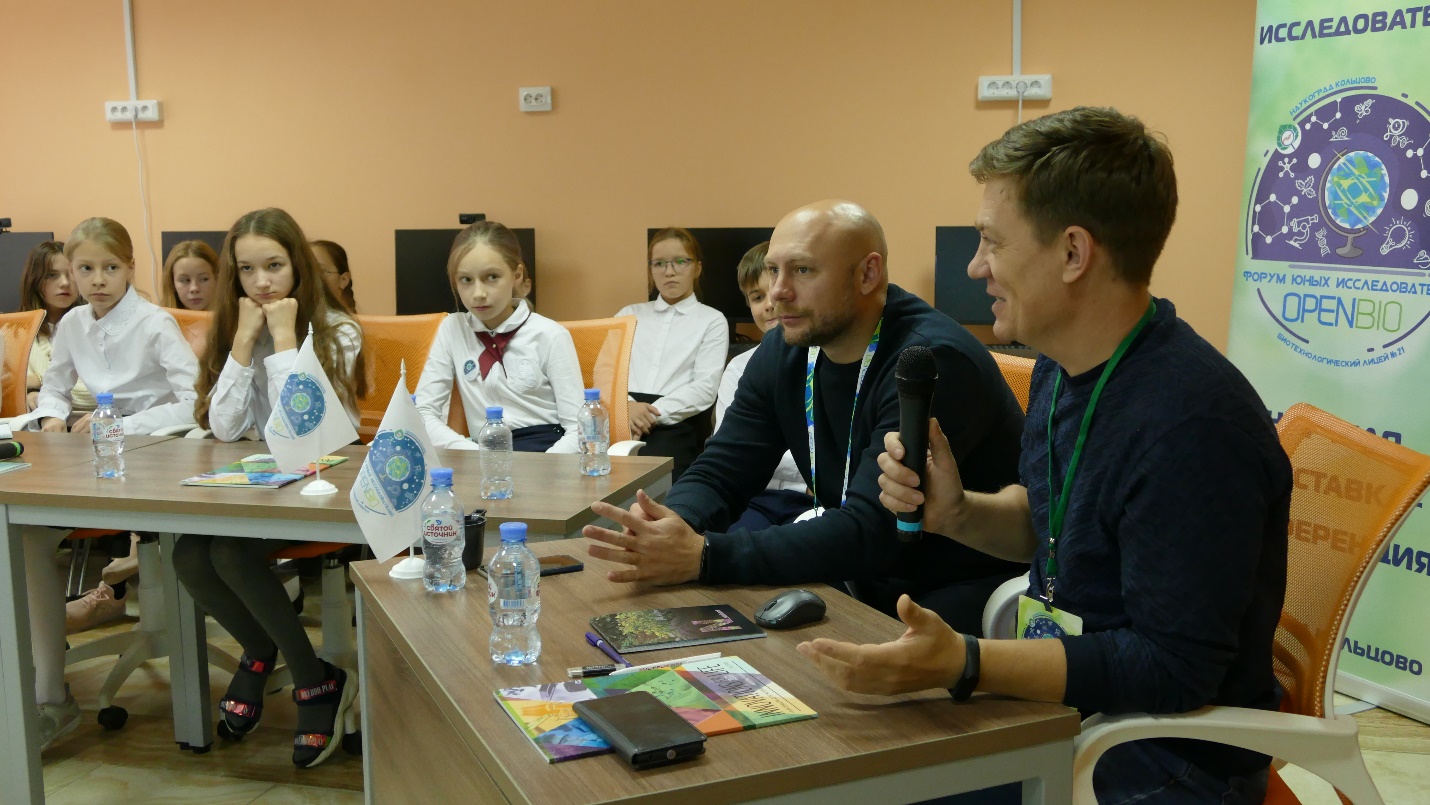 Круглый стол «Прикладная зоология: комплексные исследования»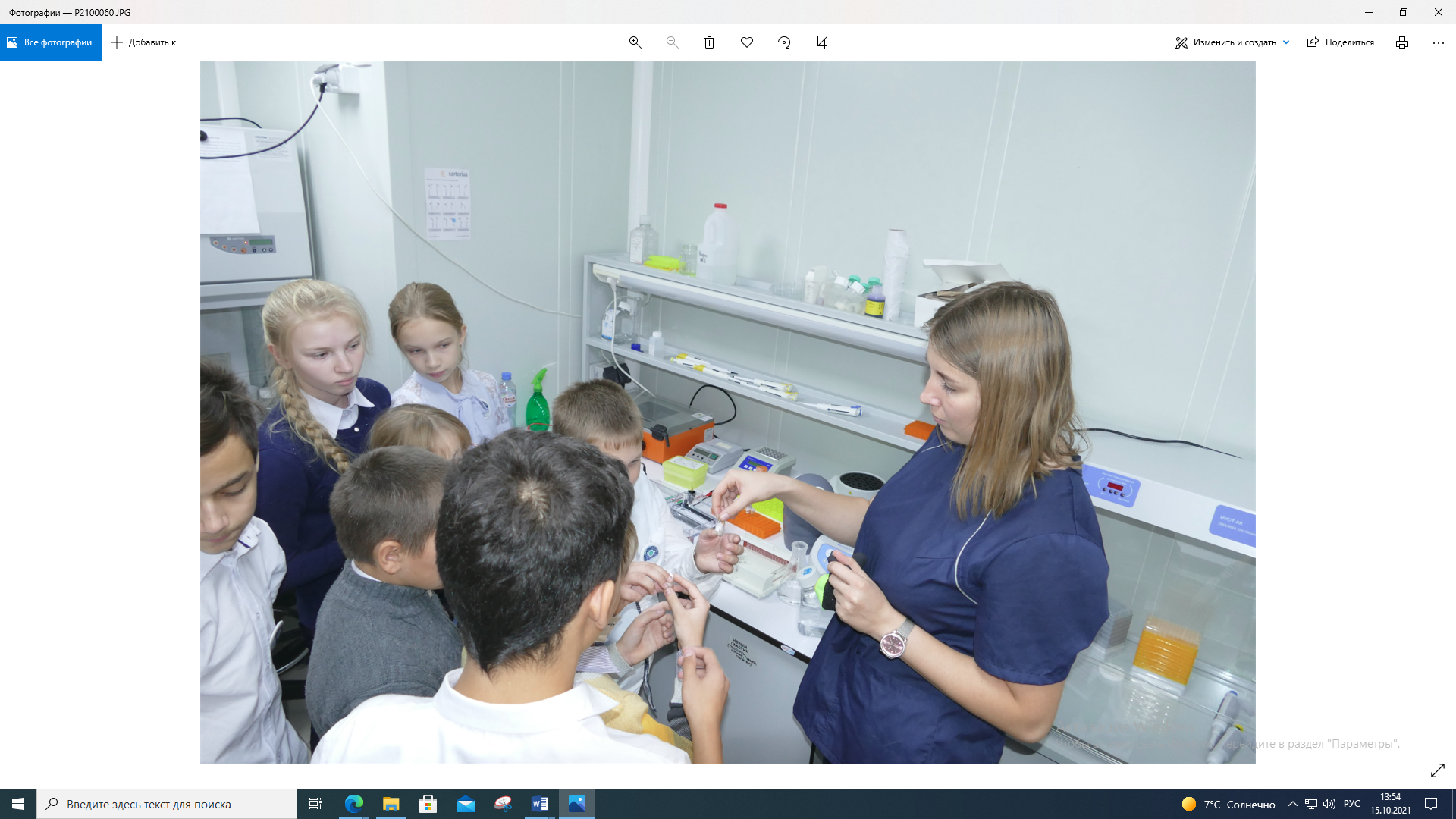 Биотехнологический практикум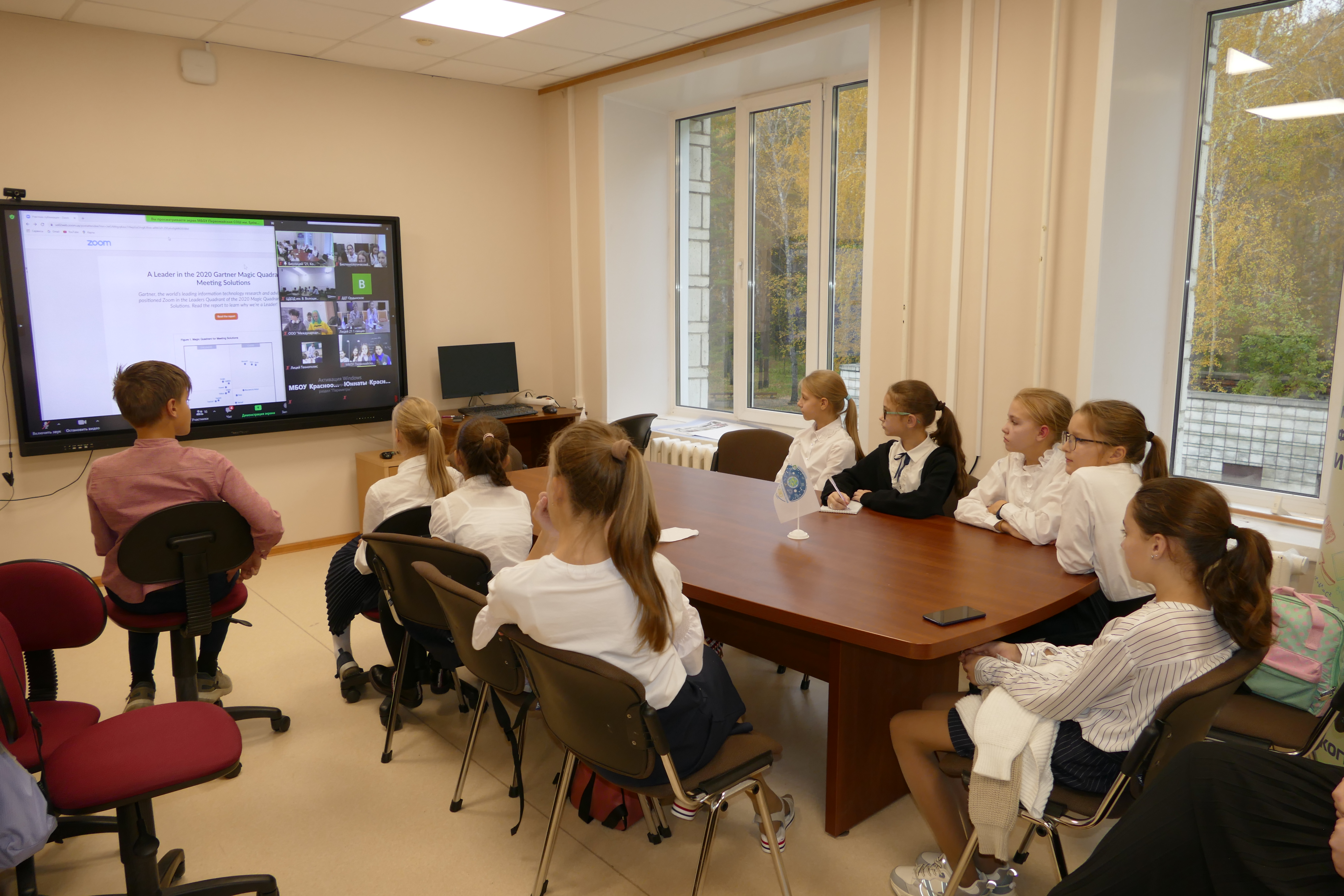 Командный биологический турнир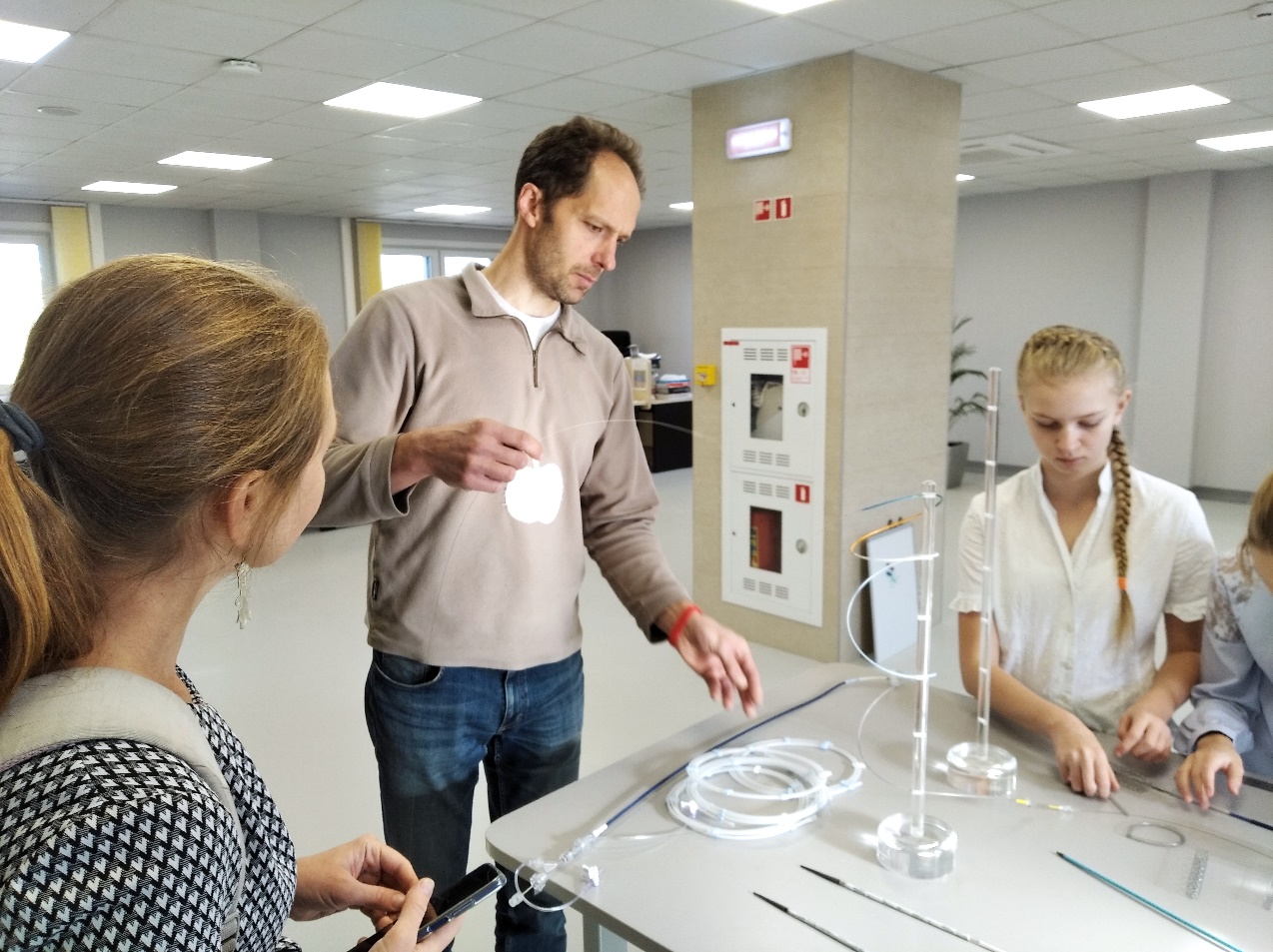 Экскурсия на ООО «Ангиолайн Ресерч»ПРИЛОЖЕНИЕ 2ИТОГИ КОНКУРСНЫХ МЕРОПРИЯТИЙИТОГИ НАУЧНО_ПРАКТИЧЕСКОЙ КОНФЕРЕНЦИИСЕКЦИЯ 1СЕКЦИЯ 2ИТОГИ КОМАНДНОГО БИОЛОГИЧЕСКОГО ТУРНИРА1 место 2 место3 местоИТОГИ КОНКУРСА ИДЕЙ НАУЧНЫХ ПРОЕКТОВ1 место – проект «Биоэлектричество в городской среде»2 место – проект «Клонирование вымирающих видов рыб для увеличения популяции»2 место – проект «Съедобная упаковка»3 место – проект «Выявление тяжелых металлов в листовом опаде и компосте из листьев»3 место – проект «Хит-парад дикой природы»ОБЩЕКОМАНДНЫЕ ИТОГИ Лучший командный наставник: Попова Татьяна Владимировна (Муниципальное бюджетное учреждение дополнительного образования Новосибирского района Новосибирской области «Станция юных натуралистов»)МестоУчастникиТема работыУчреждение1Гайсин Тимофей Алексеевич,11 лнь«Особенности поведения и питания муравьёв жнецов», рук. Луфт С.И.Муниципальное бюджетное учреждение дополнительного образования Новосибирского района Новосибирской области «Станция юных натуралистов»1Баковкина Анастасия Романовна, 12 лет«Обогащение среды хорьков, содержащихся на Станции юннатов», рук. Попова Т.В.Муниципальное бюджетное учреждение дополнительного образования Новосибирского района Новосибирской области «Станция юных натуралистов»2Коробейникова Кира Игоревна, 11летВыявление нитратов в овощах», рук. Попова Т.В.Муниципальное бюджетное учреждение дополнительного образования Новосибирского района Новосибирской области «Станция юных натуралистов»2Воронцова Варвара 12 летОсобенности содержания дегуМуниципальное бюджетное образовательное учреждение дополнительного образования «Центр дополнительного образования детей имени Веры Волошиной»3Тарадаев Антон Андреевич, 14 летЛихеноиндикация качества воздуха в разных частях Краснообска», рук. Попова Т.В.Муниципальное бюджетное учреждение дополнительного образования Новосибирского района Новосибирской области «Станция юных натуралистов»МестоУчастникиТема работыУчреждение1Гуськова Мария Сергеевна, 11 летКашталапова Мария Алексеевна, 11 лет«Влияние аэрации и вида корма на рост и развитие артемии Салина (Artemia salina)», рук. Рюкбейль Д.АМуниципальное бюджетное общеобразовательное учреждение «Биотехнологический лицей №21»1Маллаева Мария, 8 класс, 15 лет«Влияние органоминеральных удобрений на урожайность томатов, выращенных в  открытом грунте», рук. Хрюкина Р.Э.Муниципальное бюджетное образовательное учреждение дополнительного образования Ордынского района Новосибирской области «Дом детского творчества»2Кондакова Полина Витальевна, 11 лет«Опыт выкармливания новорожденных палочников в зимний период», рук. Рюкбейль Д.АМуниципальное бюджетное общеобразовательное учреждение «Биотехнологический лицей №21»3Иванова Варвара Олеговна, 12 лет«Оценка эффективности различных антисептиков, используемых для обработки школьных помещений», рук. Рюкбейль Д.АМуниципальное бюджетное общеобразовательное учреждение «Биотехнологический лицей №21»Команда 5Новосибирская область, р.п. КраснообскМуниципальное бюджетное учреждение дополнительного образования Новосибирского района Новосибирской области «Станция юных натуралистов»Команда 5УчастникиТарадаев Антон Андреевич, 14 летКоманда 5Ухваткина Алёна Денисовна, 11 летКоманда 5Баковкина Анастасия Романовна, 12 летКоманда 5Горюнов Тимур Эдуардович, 11 летКоманда 5Коробейникова Кира Игоревна, 11летКоманда 5Бем Вера Дмитриевна, 11 летКоманда 5Пляшкевич Дмитрий Вячеславович, 13 летКоманда 5Баздырев Эдуард Павлович, 12 летКоманда 5Гайсин Тимофей Алексеевич, 11 летКоманда 1Город Новосибирск,  РоссияМуниципальное бюджетное общеобразовательное учреждение Новосибирского района Новосибирской области Краснообская средняя общеобразовательная школа №1  с углубленным изучением отдельных предметов (МБОУ Краснообская СОШ №1)Команда 1участникиДубровская Дарья Олеговна,14 летКоманда 1Макаренко Дмитрий Сергеевич,14 летКоманда 1Коптев Егор Вячеславович,13 летКоманда 1Шугаров Григорий Алексеевич, 14 летКоманда 1Новосибирская область, Искитимский район, р.п.ЛиневоМуниципальное бюджетное общеобразовательное учреждение «Средняя общеобразовательная школа №4 р.п.Линево»Команда 1участникиБронский Семён Алексеевич, 13 летКоманда 1Дадыко Тимофей Денисович, 13 летКоманда 2Новосибирская область, р.п. КольцовоМуниципальное бюджетное учреждение дополнительного образования «Центр образования и творчества «Созвездие»Команда 2УчастникиСеменов Владимир Владимирович, 14 летКоманда 2Семенова Кира Владимировна, 14 летКоманда 2Новосибирская область, г.ИскитимМуниципальное бюджетное общеобразовательное учреждение средняя общеобразовательная школа №11 г.Искитима Новосибирской областиКоманда 2Участники Аринбрехт Аделина Евгеньевна, 15 летКоманда 2Лихоманова Варвара Олеговна, 15 летКоманда 2Могильная Анна Вячеславовна, 15 летКоманда 4Город Новосибирск, РоссияОбщество с ограниченной ответсвенностью «Международная школа Новосибирск»Команда 4УчастникиКитова Варвара Дмитриевна, 11 летКоманда 4Телков Евгений Сергеевич, 14 летКоманда 4Прудников Яков Максимович, 13 летКоманда 4Баянова Ева Александровна, 14 летКоманда 6.1Кемеровская область, г.КемеровоМуниципальное бюджетное образовательное учреждение дополнительного образования «Центр дополнительного образования детей имени Веры Волошиной»Команда 6.1УчастникиВоронцова Варвара 12 летКоманда 6.1Колупаев Николай12 летКоманда 6.1Ростов Максим13 летКоманда 6.1Паршин Кирилл 13 летКоманда 3Новосибирская область, Болотинский район село Егоровка Муниципальное казённое общеобразовательное учреждение Болотинского района Новосибирской области Егоровская средняя общеобразовательная щкола имени героя Советского Союза Н.Д. БорисоваКоманда 3УчастникиРаймер Данила Вадимович, 15 летКоманда 3Рустамов Самир Магсадович, 15 летКоманда 3Новосибирская область, Татарский район, с.НовопервомайскоеМуниципальное бюджетное общеобразовательное учреждение Татарского района Первомайская средняя общеобразовательная школа имени Героя Советского Союза А.С. ЕрёминаКоманда 3УчастникиМакиенко ОлесяСергеевна,15 летКоманда 3Одинцова АлександраИльшатовна, 15 летКоманда 3Сергиенко АнастасияДмитриевна, 14 летКоманда 3Таранова Виктория Владимировна, 14 летГород Новосибирск, РоссияОбщество с ограниченной ответсвенностью «Международная школа Новосибирск»РуководительЛитвинова Екатерина АнатольевнаУчастникиКитова Варвара Дмитриевна, 11 летТелков Евгений Сергеевич, 14 летПрудников Яков Максимович, 13 летБаянова Ева Александровна, 14 летГород Новосибирск,  РоссияМуниципальное бюджетное общеобразовательное учреждение Новосибирского района Новосибирской области Краснообская средняя общеобразовательная школа №1  с углубленным изучением отдельных предметов (МБОУ Краснообская СОШ №1)РуководительФакторович Лилия ВитальевнаучастникиДубровская Дарья Олеговна,14 летМакаренко Дмитрий Сергеевич,14 летКоптев Егор Вячеславович,13 летШугаров Григорий Алексеевич, 14 летКемеровская область, г.КемеровоМуниципальное бюджетное образовательное учреждение дополнительного образования «Центр дополнительного образования детей имени Веры Волошиной»РуководительАверина Екатерина ПавловнаУчастникиВоронцова Варвара 12 летКолупаев Николай12 летРостов Максим13 летПаршин Кирилл 13 летНовосибирская область, р.п. КраснообскМуниципальное бюджетное учреждение дополнительного образования Новосибирского района Новосибирской области «Станция юных натуралистов»РуководительПопова Татьяна ВладимировнаУчастникиТарадаев Антон Андреевич, 14 летУхваткина Алёна Денисовна, 11 летБаковкина Анастасия Романовна, 12 летГорюнов Тимур Эдуардович, 11 летКоробейникова Кира Игоревна, 11летНовосибирская область, р.п. КольцовоМуниципальное бюджетное образовательное учреждение «Лицей Технополис»РуководительСтороженко Ирина АлександровнаОвчаренко Михаил Евгеньевич, 13 летСопельцева Мария Викторовна, 12 летМазаев Матвей Вячеславович, 11 летДубровина Анастасия Андреевна , 11 летСумма балловИТОГ11Рабочий поселок Краснообск, Новосибирский р-он, Новосибирская область, РоссияМуниципальное бюджетное учреждение дополнительного образования Новосибирского района Новосибирской области «Станция юных натуралистов»Состав команды 1:Тарадаев Антон Андреевич, Ухваткина Алёна Денисовна, Баковкина Анастасия Романовна, Горюнов Тимур Эдуардович, Коробейникова Кира Игоревна43Диплом 1 степени2Рабочий поселок Кольцово, Новосибирская область, РоссияКольцово,Муниципальное бюджетное общеобразовательное учреждение «Биотехнологический лицей №21»Состав команды 3:Кашталапова Мария Алексеевна,Кондакова Полина Витальевна,Решетова Анна Алексеевна, Иванова Варвара Олеговна, Гуськова Мария Сергеевна33Диплом 2 степени3Рабочий поселок Краснообск, Новосибирский р-он, Новосибирская область, РоссияМуниципальное бюджетное учреждение дополнительного образования Новосибирского района Новосибирской области «Станция юных натуралистов»Состав команды 2:Бем Вера Дмитриевна,Пляшкевич Дмитрий Вячеславович, Баздырев Эдуард Павлович,Гайсин Тимофей Алексеевич28Диплом 3 степени